8. OBOROŽEVALNA TEKMA IN POT V VOJNO Navodila za reševanje delovnega lista:prebere naloge in prouči gradiva na delovnem listu ter v učbeniku;odgovori na zastavljene naloge na delovnem listu;odgovore odda v besedilnem sestavku v eListovnik.Delovni listNavedi glavne vojaške sile po velikosti redne armade in na morju. Pomagaj si s statističnimi podatki v tabeli.Tabela 1: Obseg rednih armad leta 1913(Cvirn, Janez, Studen, Andrej (2010): Zgodovina 3. Učbenik za tretji letnik gimnazije. Ljubljana: DZS, str. 110‒112.)Primerjaj povečevanje izdatkov za oboroževanje v posameznih državah v obdobju pred prvo svetovno vojno. Kakšne podobnosti in razlike opaziš?Tabela 2: Sredstva za oboroževanje (v milijonih zlatih mark)(Grobelnik, Ivan (1992): Zgodovina 3, Ljubljana: DZS, str. 208.)Pri oboroževanju Nemškega cesarstva je bilo največ pozornosti namenjeno vojni mornarici. a) Imenuj admirala, ki je v Nemškem cesarstvu vodil projekt gradnje vojne mornarice.	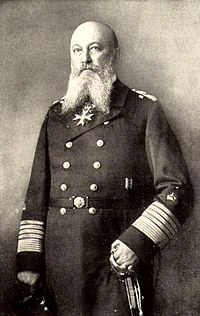 (http://sl.wikipedia.org/wiki/Alfred_von_Tirpitz (dostop: 14. 1. 2012).)b) S pomočjo tabele v učbeniku in besedila pojasni stališče britanskega zunanjega ministra Greya.»Če bo nemška flota močnejša od naše, potem lahko nemška vojska zasede to deželo. Za Nemčijo /…/ ni enake nevarnosti.«(Cvirn, Janez, Studen, Andrej (2010): Zgodovina 3. Učbenik za tretji letnik gimnazije. Ljubljana: DZS, str. 110.)c) Kako je Velika Britanija odgovorila na nemško politiko?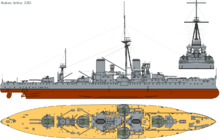 (http://sl.wikipedia.org/wiki/Vojna_na_morju_%28prva_svetovna_vojna%29 (dostop: 14. 1. 2012).)Ob vsesplošnem poveličevanju vojne kot načinu reševanja sporov, so se v 19. stoletju pojavila prizadevanja za miroljubno reševanje sporov.a) Navedi nekaj pobud, ki so jih na mednarodnih kongresih sprejela mirovna društva.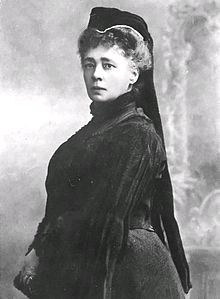 (http://sl.wikipedia.org/wiki/Bertha_von_Suttner (dostop: 14. 1. 2012).)b) S pomočjo zgornje slike in spletne strani pojasni prizadevanja vodilne avstrijske mirovnice.c) S čim se je v svetovno zgodovino vpisal Emil Arnaud?Izberi nalogo in jo reši. Zadostuje izbor ene naloge.a) Oglej si spletno stran http://en.wikipedia.org/wiki/Armed_forces (dostop: 14. 1. 2012), ki prikazuje vojaško moč posameznih držav v začetku 21. stoletja in primerjaj današnja razmerja med državami ter pojasni odnos posameznih držav do pomena oborožitve.b) Zapiši krajše razmišljanje o pacifizmu v današnjem svetu. Država Redna armada 1913Vojna mornarica 1913(v bruto registrskih tonah)Rusija1.400.000-790.000584.820600.000343.230425.000168.527300.000-255.0001.031.276221.000519.503Japonska256.326DRŽAVA190519101913Avstro-Ogrska 460660720Francija99011701325Nemško cesarstvo106513702100Rusija107014352050Velika Britanija126013701490